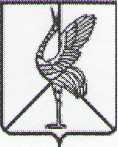 Совет городского поселения «Шерловогорское»РЕШЕНИЕ26  декабря 2014 г.                                             № 198                                                                                                                                                                                                                                                                                                 поселок городского типа Шерловая ГораОб определении размера платы граждан за жилищные услуги, оказываемые предприятием  ООО «Эксплуатационник-ремонтник» на территории городского поселения  «Шерловогорское» на 2015 год.        В соответствии со ст. 156 Жилищного кодекса Российской Федерации, пунктом 11 главы II Правил содержания общего имущества в многоквартирном доме, утвержденных Постановлением Правительства РФ от 13 августа 2006 г. № 491, п.п. 4, 5 ч. 1 ст. 10 Устава городского поселения «Шерловогорское», Совет городского поселения «Шерловогорское»  решил:Определить  и ввести в действие с 01 января 2015 года размер платы граждан за найм жилого фонда с календарной разбивкой (согласно приложению). Перенести определение и введение размера платы граждан за текущее содержание жилого фонда с календарной разбивкой (согласно приложению) на очередное заседание Совета городского поселения «Шерловогорское», которое состоится 14.01.2015 года в 1400 часов по адресу: п.г.т. Шерловая Гора, ул. Октябрьская, № 12, каб. № 2.3. Настоящее решение вступает в силу на следующий день после дня его официального опубликования (обнародования).            4. Настоящее  решение разместить (опубликовать) на официальном сайте городского поселения «Шерловогорское» в информационно – телекоммуникационной сети «Интернет».Глава городского поселения«Шерловогорское»                                                                    Н.Ю. ЧернолиховаПРИЛОЖЕНИЕ                                                                                     к решению Совета  городского                                                                                   поселения «Шерловогорское»                                                                                   от 26 декабря  2014г. № 198 Размер платы граждан  за  жилищные  услуги, оказываемые населению предприятием  ООО «Эксплуатационник – ремонтник» на территории городского поселения «Шерловогорское»  на 2015 год Размер платы для населения является конечным.№п/пНаименование услуги ЖКХРазмер  платыРазмер  платы№п/пНаименование услуги ЖКХс 01.01.15с01.07.151 Найм жилого фонда, руб./ м² в месяц- благоустроенный жилой фонд ( К- 1,0 )7,717,71- частично- благоустроенный жилой фонд ( К- 0,6 )0,820,82- частично - благоустроенный жилой фонд ( К- 0,6 ) МКД Октябрьская, 76,446,44- жилой фонд повышенной комфортности( коттеджи,  одно-двухквартирные жилые дома ), ( К-1.0)1,191,19 2Текущее содержание жилого фонда, руб./м² в месяц- благоустроенный жилой фонд (К-1,0)7,5816,21- благоустроенный жилой фонд без ванн  (К- 0,8)6,0712,97- частично благоустроенный жилой фонд ( К- 0,6 )4,559,73- жилой фонд повышенной комфортности ( коттеджи: одно- двухквартирные жилые дома )  ( К-1.0 )7,5812,973Сбор и вывоз твердых бытовых отходов, руб. / чел в месяц24,6630,60